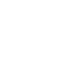 НОВООДЕСЬКА МІСЬКА РАДАМИКОЛАЇВСЬКОЇ ОБЛАСТІР І Ш Е Н Н ЯЗ метою вирішення питання щодо надання в користування мисливських угідь на території Новоодеської міської ради Миколаївського району Миколаївської області (в межах колишніх Михайлівської, Підлісненської, Троїцької сільських рад та Новоодеської міської ради Новоодеського району) Новоодеській госпрозрахунковій організації Новоодеської громадської організації «Новоодеські мисливці», керуючись ст. 25, п. 34 частини 1 ст. 26, підпунктом 9 п. 6/1 розділу V «Прикінцеві та перехідні положення» Закону України «Про місцеве самоврядування в Україні», ст. 15 Закону України «Про тваринний світ». ст.ст. 10, 22 Закону України «Про мисливське господарство та полювання», розглянувши клопотання Новоодеської госпрозрахункової Організації Новоодеської громадській організації «Новоодеські мисливці»,  враховуючи рекомендації постійної комісії з питань аграрно-промислового розвитку та екології,  міська рада В И Р І Ш И Л А : 1. Погодити Новоодеській госпрозрахунковій організації Новоодеської громадської організації «Новоодеські мисливці» території земель запасу та загального користування Новоодеської міської ради Миколаївського району Миколаївської області (в межах колишніх Михайлівської, Підлісненської, Троїцької сільських рад та Новоодеської міської ради Новоодеського району) загальною площею 8167,10 га для ведення мисливського господарства, терміном на 25 років, з яких:- лісосмуги – 369,1 га- чагарники – 51,3 га- пасовища – 6664,8 га- водні об’єкти – 351,5 га- заболочені землі – 730,4 га 2. Контроль за виконання цього рішення покласти на постійну комісію  міської ради з питань аграрно-промислового розвитку та екології.Міський  голова                                                    Олександр ПОЛЯКОВВід 18.02.2022 р. № 17м. Нова Одеса         ХІХ сесія восьмого скликанняПро погодження Новоодеській госпрозрахунковій організації Новоодеській громадській організації «Новоодеські мисливці» територій земель запасу та загального користування для ведення мисливського господарства